Kérek egy villamosjegyet !Szitakötő 41Kovalovszki Zoltán: Ernő, a villamosjegyZászlókkal segítsünk Márknak, hogy Ernőt kérhesse Európa bármely országában:- Magyarország-Románia-Anglia-Franciaország-Olaszország-Spanyolország-Németország-PortugáliaTársasjáték lehet belőle, ha a zászlókat párosítani kell az országnevekkel, illetve a szókártyákkal.Villamosjegy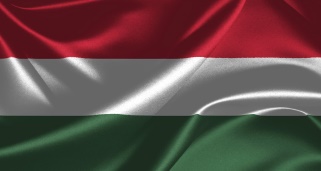 Bilet de tramvai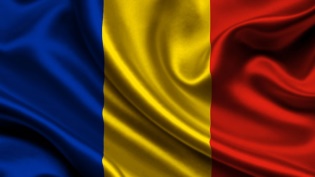 Tram ticket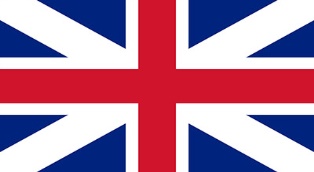 Ticket de tramway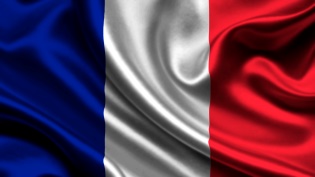 Tram biglietto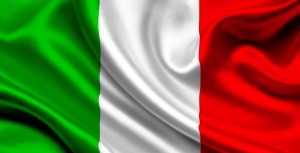 Billette de tranvia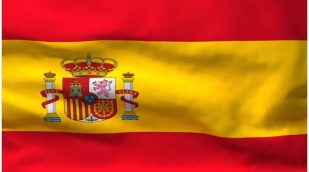 Straßenbahnkarte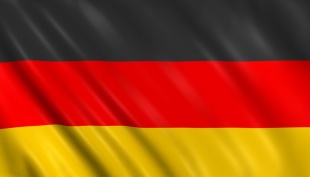 Bilhete de eléctrico 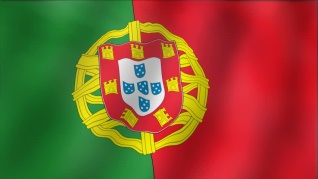 